Programma/Programme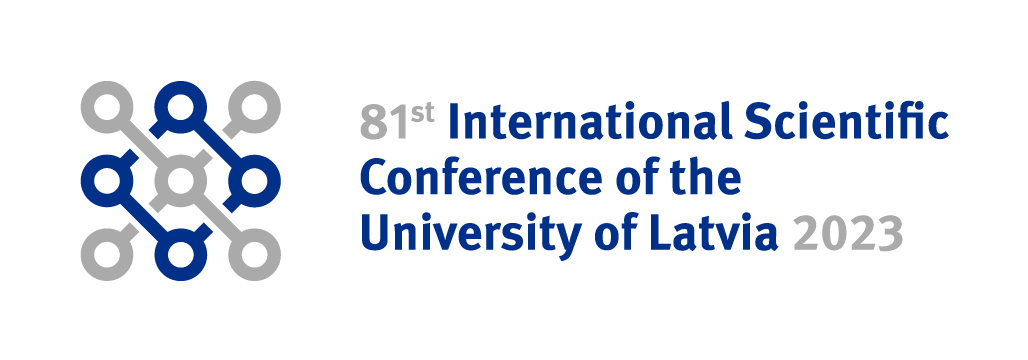 Kultūru krustpunkti literatūrā un kultūrā
Crossroads in Literature and CulturePiektdien, 2023. gada 10. februārī, 10.00, Ms Teams platformāFriday, 10 February 2023, 10.00 AM, online, Ms TeamsVadītāja/Chair: Antra LeineVadītāja/Chair: Antra LeineVadītāja/Chair: Antra Leine10.00–10.20Doc. Evita Badina  Humanitāro zinātņu fakultāte, LU Doc. Žans Badins Rusistikas un slāvistikas katedra, DUPolitical Discourse of Translation in Latvia of the 1980s: the Example of Anglophone Literature / Tulkojumu politiskais diskurss 1980. gadu Latvijā: anglofonās literatūras piemērs10.20–10.40Doc. Aija Poikāne-DaumkeEkonomikas un kultūras augstskolaCollective Trauma in Ināra Vērzemnieks Narrative ‘Among the Living and the Dead’ / Psiholoģiskās traumas un to pieredzes atspoguļojums Ināras Vērzemnieks grāmatā ‘Starp dzīviem un mirušiem’10.40–11.00Lekt. Alīna Nidagundi Speciālā lietojuma valodu katedra, RTUTransnational Literature: Indian-Origin Writers in Europe / Transnacionālā literatūra: indiešu izcelsmes rakstnieki Eiropā11.00–11.20Pētn. Marija Semjonova-Reinholde Filozofijas un socioloģijas institūts, LU Expressing the Unspeakable: a Short Insight into Epiphenomenological Reading of Literary Texts / Paužot neizsakāmo: īss ieskats epifenomenoloģiskajā daiļliteratūras tekstu lasīšanā11.20–11.40Doc. Antra Leine  Humanitāro zinātņu fakultāte, LU AI and Literature Studies / Mākslīgā inteliģence un daiļliteratūras pētniecība11.40–12.00Noslēgums, diskusijasConclusions, discussionsNoslēgums, diskusijasConclusions, discussions